REQUERIMENTO nº Assunto: Solicita informações do Senhor Prefeito sobre os Serviços do Catabugiganga.Senhor Presidente,CONSIDERADO que o Catabugigança é um serviço prestado pela Prefeitura do Município, através de empresa terceirizada.CONSIDERANDO que esta prestação de serviços recolhe os materiais inservíveis das residências.CONSIDERANDO que o caminhão passa nos bairros urbanos do município, mas algumas ruas o caminhão não entra.CONSIDERANDO que os bairros rurais não são atendidos.CONSIDERANDO que se o serviço não passa para recolha dos materiais, os moradores acabam não descartando corretamente e vindo a jogar em terrenos baldios e bairros afastados.CONSIDERANDO que nos locais do descarte indevido não possuem câmeras de monitoramento destes pontos.REQUEREMOS, nos termos regimentais e após ouvido o Douto e Soberano Plenário, que seja oficiado ao Senhor Prefeito Municipal as questões abaixo elencadas:1 -Existe estudo para instalação de câmeras de monitoramento nos locais de descarte indevido?2 - Porque os bairros rurais não são atendidos? Existe previsão para inclusão na recolha?3 - Porque o caminhão não entra em determinadas ruas urbanas? 4 – Tendo como exemplo a Rua Caetano e Zaira, onde existe um Condomínio de Prédios denominado Ouro e Fumachi, morando centenas de famílias, e são obrigados a descartar os lixos na rua Santo Antônio?5 - Quais as ruas que o prestador de serviço não passa?6 - Solicitamos cópia do controle da quantidade de material coletado de 2016 a 2020.7 - Os bairros San Martin, São Sebastião, Sao Gabriel, Tapera Grande, Chavine Castro e outros de Zona rural serão contemplados com o serviço de Catabugiganga?SALA DAS SESSÕES, 05 de fevereiro de 2020.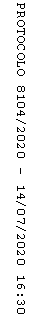 